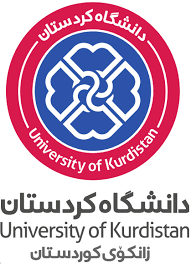 گروه امور حمایت از استعدادهای درخشانفرم انصراف از پذیرش بدون آزمون استعدادهای درخشان دکتری دانشگاه کردستان در سال تحصیلی 1403-1402رئیس گروه امور حمایت از استعدادهای درخشان دانشگاه کردستانبا سلام و احترامبا توجه به اعلام پذیرش اولیه اینجانب .................................................. فرزند ............................................... دارنده کد ملی .................................................. در رشته .......................................... گرایش ...................................................... مقطع دکتری دانشگاه کردستان برای نیمسال اول سال تحصیلی 1403-1402 با استفاده از آیین نامه پذیرش بدون آزمون استعدادهای درخشان، بدینوسیله انصراف قطعی خود را از پذیرش در رشته/ گرایش فوق الذکر اعلام می‌نمایم.نام و نام خانوادگی..............................................امضاء و اثر انگشتتاریخبعد از تکمیل فرم با فرمت word آن را با فرمت pdf ذخیره نمایید و از طریق ایمیلی که در زمان ثبت نام در فرم شماره1 درج نمودهاید، به آدرس ایمیل estedad@uok.ac.ir ارسال و تاییدیه وصول ایمیل دریافت نمایید.محل درج تصویر کارت ملی( لطفا تصویر کارت ملی خود را در این محل درج نمایید)